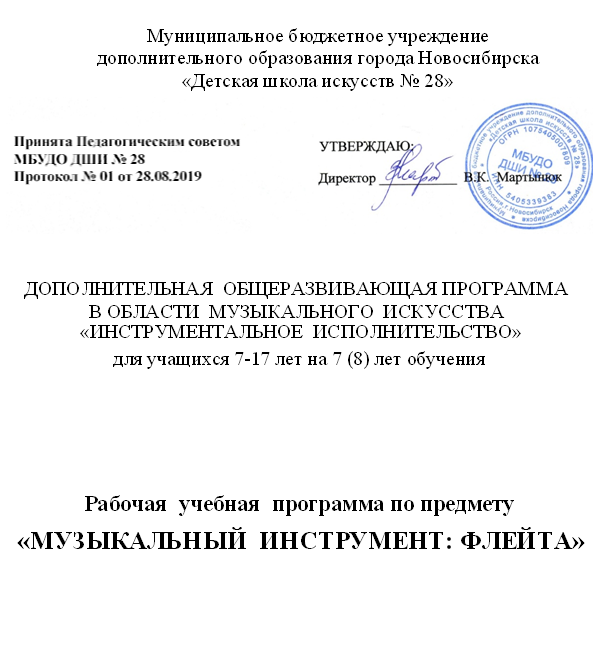 СОДЕРЖАНИЕ                                                                                                                стр.I. Пояснительная записка …………………………………………………..	31. Общая характеристика предмета ……………………………………….….	32. Срок реализации программы ……………………….………………….…..	33. Форма и режим занятий ……………………….……………………………	34. Объем учебного времени на реализацию учебного предмета ……………	35. Цель и задачи учебного предмета …………..…………….……..…………	46. Методы обучения ……………………………………………………………	47. Материально-технические условия реализации учебного предмета ……	5II. Содержание учебного предмета «Музыкальный инструмент: флейта» ДОП «Инструментальное исполнительство» .………….……………….	61 класс: основные требования, примерные программы для академического концерта, примерные репертуарные списки .………………………….……	62 класс: основные требования, примерные программы для академического концерта, примерные репертуарные списки .………………………….……	73 класс: основные требования, примерные программы для академического концерта, примерные репертуарные списки .………………………….……	84 класс: основные требования, примерные программы для академического концерта, примерные репертуарные списки .………………………….……	95 класс: основные требования, примерные программы для академического концерта, примерные репертуарные списки .………………………….……	106 класс: основные требования, примерные программы для академического концерта, примерные репертуарные списки .………………………….……	117 класс: содержание занятий, примерные репертуарные списки, примеры программ для выпускного академического концерта …………	128 класс: основные требования, примерные программы для академического концерта, примерные репертуарные списки .………………………….……	13III. Требования к уровню подготовки обучающихся по предмету «Флейта»     ДОП «Инструментальное исполнительство» ……………………….	14IV. Формы и методы контроля, система оценок ..……………………….	151. Аттестация: цели, виды, форма, содержание ..…………………………...	152. Критерии оценки ……………………………………………………………	15V.	Методическое обеспечение учебного процесса ……………………	161. Методические рекомендации педагогическим работникам …………..…	162. Рекомендации по организации самостоятельной работы обучающихся 	17VI.	Списки рекомендуемой нотной и методической литературы ....	181. Список рекомендуемых нотных сборников ………………………………	182. Список рекомендуемой методической литературы …………….………..	20I. Пояснительная записка1. Общая характеристика предметаПрограмма учебного предмета «Музыкальный инструмент: флейта» (далее по тексту – «Флейта») составлена с учетом основных положений примерной программы «Инструментальное исполнительство: флейта», утвержденной Министерством культуры РФ для ДМШ и ДШИ, (Москва, 2003)   и  «Рекомендаций по организации образовательной и методической деятельности при реализации общеобразовательных программ в области искусств», направленных письмом Министерства культуры Российской Федерации от 21.11.2013 №191-01-39/06-ГИ. Программа «Флейта» предназначена для учащихся музыкального отделения ДШИ, проходящих обучение по дополнительной общеразвивающей  программе в области музыкального искусства (далее по тексту – ДОП) в области музыкального искусства: «Инструментальное  исполнительство»  со сроком обучения на 7 (8) лет.Учебный предмет «Флейта» взаимосвязан с другими учебными предметами ДОП («Музицирование», «Сольфеджио», «Слушание музыки», «Музыкальная литература»), направлен на приобретение обучающимися знаний, умений и навыков игры на инструменте, получение ими художественного образования, а также на эстетическое воспитание и духовно-нравственное развитие. В процессе освоения программы у обучающихся формируются необходимые навыки сольного исполнительства, чтения с листа, ансамблевой игры, аккомпанемента. Обучаясь в школе, дети приобретают опыт творческой деятельности, знакомятся с классическими и современными музыкальными произведениями отечественных и зарубежных композиторов.2. Срок реализации программыСрок освоения программы для детей, поступивших в 1-й класс ДШИ в возрасте с 6,5 до 9 лет, составляет 7 лет. Для детей, проявивших склонности к продолжению обучения и показавших хорошие результаты на итоговой аттестации в 7 классе, срок обучения может быть увеличен на 1 год и составит 8 лет.3. Форма и режим занятийФорма проведения (аудиторных) занятий: индивидуальная, рекомендуемая продолжительность урока - 45 минут. Индивидуальная форма занятий позволяет преподавателю построить содержание программы в соответствии с особенностями развития каждого ученика. 4. Объем учебного времени на реализацию учебного предметаПо учебному плану на реализацию учебного предмета «Флейта» в рамках ДОП «Инструментальное исполнительство» предусмотрен следующий объем времени:С целью подготовки обучающихся к контрольным урокам, зачетам,  творческим конкурсам и другим мероприятиям (по усмотрению  образовательного учреждения) возможно проведение консультации. По предмету предполагается внеаудиторная работа, в том числе:- выполнение  домашнего  задания (самостоятельная работа);- подготовка  к  концертным  выступлениям;- посещение  учреждений  культуры  (филармоний,  театров,  концертных  залов  и  др.);- участие  обучающихся  в  концертах,  конкурсах, творческих  мероприятиях  и   культурно-просветительской  деятельности  образовательного  учреждения,  и т.п.Самостоятельные занятия учащихся должны быть регулярными и систематическими.5. Цель и задачи программЦель программы – развитие музыкально-творческих способностей учащегося средствами приобщения к исполнительству и музицированию на флейте. Для достижения поставленной цели решаются следующие задачи:- развитие музыкальных способностей: слуха, памяти, ритма, эмоциональной сферы, музыкальности и артистизма;- освоение музыкальной грамоты как необходимого средства для музыкального исполнительства;- овладение основными исполнительскими навыками игры на флейте, позволяющими грамотно исполнять музыкальные произведения соло и в ансамбле;- обучение навыкам самостоятельной работы с музыкальным материалом, чтение с листа нетрудного текста;- развитие исполнительской техники как необходимого средства для реализации художественного замысла композитора;- развитие интереса и любви к классической музыке и музыкальному творчеству;- приобретение опыта творческой деятельности и публичных выступлений; - формирование у наиболее одаренных учащихся осознанной мотивации к продолжению обучения по направлению.6. Методы обученияПо программе предмета используются следующие методы обучения:словесный (объяснение, беседа, рассказ);практический (или метод упражнений и повторений – выработка  игровых навыков ученика, работа над художественно-образной сферой произведения);объяснительно-иллюстративный (педагог играет произведение ученика и попутно объясняет);метод показа (показ педагогом игровых движений, исполнение педагогом пьес с использованием многообразных вариантов показа);  аналитический (сравнения и обобщения, развитие логического мышления);эмоциональный (подбор ассоциаций, образов, художественные впечатления);репродуктивный метод (повторение учеником игровых приемов по образцу учителя);метод проблемного изложения (педагог ставит и решает проблему, показывая ученику разные пути и варианты решения);частично-поисковый (ученик участвует в поисках решения поставленной задачи).Перечисленные методы основаны на проверенных методиках и сложившихся традициях гитарного исполнительства и являются наиболее продуктивными при реализации программы. Программа предусматривает использование элементов эффективных инновационных технологий, в том числе: опоры на индивидуальный интерес учащихся, личностно-ориентированного и развивающего обучения, технологии уровневой дифференциации обучения (на основе обязательных результатов). 7. Материально-технические условия реализации предмета Материально-техническая база образовательного учреждения соответствует санитарным и противопожарным нормам, нормам охраны труда. Учебные аудитории для занятий по предмету оснащены музыкальными инструментами, необходимой мебелью и ТСО. В классах имеются наглядные пособия, нотная и методическая литература. При необходимости преподаватель и ученики могут пользоваться компьютером и мультимедийной техникой.В ДШИ имеется концертный зал с концертным роялем, библиотека и фонотека. Музыкальные инструменты  обслуживаются настройщиком (настройка, мелкий и капитальный ремонт).II. Содержание учебного предмета «Музыкальный инструмент: флейта»ДОП «Инструментальное исполнительство» по годам обученияПервый класс (блокфлейта)Основные требования:- освоить начальные навыки игры на инструменте: постановка губ, пальцев, звукоизвлечение, звуковедение, основы дыхания;- сформировать правильную осанку и правильное положение рук и пальцев на   инструменте;- добиваться устойчивого звучания инструмента, чистого по интонации, полного и   яркого по тембру, разнообразного по громкости; - добиваться выразительного звучания отдельного звука и технически освоенных  музыкальных эпизодов;- освоить основные штрихи legato, detashe, развивать штрих staccato.-  освоить мажорные и минорные гаммы, арпеджио трезвучий в тональностях до 1 знака включительно (в медленном движении), исполнение гаммы в основных и комбинированных штрихах (legato, staccato, detashe), 5-8 этюдов, 4-6 пьес, несколько ансамблей.Примерные программы для академических концертов ***Этюд (по выбору) Р.Н.П. Ходила младешенька по борочку Моцарт В.А. Аллегретто* * * Этюд (по выбору)  Ч.Н.П. Аннушка  Шуман Р. Мелодия* * *Гендель Г. «Менуэт», Моцарт В. «Песня пастушка» * * *Люлли Ж. «Гавот» Моцарт В. «Майская песня»Примерные репертуарные списки:Этюды: Э. Кёллера, Н. Платонова, Ю. Должикова, Покровского А., Пушечникова И.Пьесы:Платонов Н. «Школа игры на флейте»:В. Моцарт, «Ария». Шапорин «Колыбельная». Чеш. нар. песня «Пастушок». В. Моцарт «Вальс».Хрестоматия педагогического репертуара для флейты I ч. (Сост. Ю. Должиков):И. Бах «Песня». Л. Бетховен «Немецкий танец». А. Кабалевский «Маленькая полька». Ж. Люлли «Гавот». В. Моцарт «Аллегретто». Шуберт «Вальс». Шостакович Д. «Вроде марша».Второй класс (блокфлейта)Основные требования- формировать и развивать музыкальное образное мышление, умение чувствовать и передавать строение музыкальных фраз и предложений в их связях и взаимосвязях; - развить первичные навыки координации в действиях губного аппарата,  исполнительского дыхания, атаки языка и пальцев рук; - освоить основные штрихи legato, detashe, развивать штрих staccato;- постепенно и последовательно развивать читку с листа на основе принципа   стратегического восприятия нотного материала - «заглядывания» вперёд; - осваивать развивающий комплекс, гаммы, этюды и пьесы в сочетании с   художественной техникой - энергией движения, музыкальным дыханием,    «заглядыванием» вперёд. В течение учебного года проработать с учеником: мажорные и минорные гаммы, арпеджио трезвучий в тональностях до 1 знака включительно (в медленном движении); 5—8 этюдов и упражнений; 4—6 пьес.Педагог должен систематически работать над развитием у учащихся навыков чтения с листа легких пьес (в медленном движении).Примерные программы для академических концертов* * *Этюд (по выбору) Моцарт В.А. Майская песняДунаевский И. Колыбельная песня* * *Этюд (по выбору)Бетховен Л. ЭкосезКорелли А. Гавот* * *Чайковский П. «Сладкая грёза» Вебер К. «Виваче»  * * *Корелли А. «Сарабанда» Бакланова Н. «Хоровод»Примерный репертуарный список:Этюды: Э. Кёллера, Н. Платонова, Поппа В., Ю. Должикова, Покровского А., Инэля Д.Пьесы: Платонов Н. «Школа игры на флейте»:Гайдн И. «Менуэт». Глазунов А. «Гавот». Шуман Р. «Веселый крестьянин», «Смелый наездник», Моцарт В. «Менуэт».Хрестоматия педагогического репертуара для флейты Iч. (Сост. Ю. Должиков):Бакланова Н. «Хоровод». Бах И. «Гавот», «Аллегро». Гайдн И. «Менуэт», «Немецкий танец». Глинка М. «Жаворонок», «Полька». Глюк К. «Танец», «Гавот». Гречаников «Грустная песенка». Хачатурян А. «Адантино».Третий класс: ФлейтаОсновные требованияПримерный репертуарный список:Этюды: Э. Кёллера, Н. Платонова, Ю. ДолжиковаПьесы:Платонов Н. «Школа игры на флейте»:В. Моцарт, «Ария». Шапорин «Колыбельная». Чеш. нар. песня «Пастушок». В. Моцарт «Вальс».Хрестоматия педагогического репертуара для флейты Iч. (Сост. Ю. Должиков):И. Бах «Песня». Л. Бетховен «Немецкий танец». А. Кабалевский «Маленькая полька». Ж. Люлли «Гавот». В. Моцарт «Аллегретто». Шуберт «Вальс». Шостакович Д. «Вроде марша». Платонов Н. «Школа игры на флейте»:В. Моцарт «Детская песенка», «Аллегретто». Р. н. п. «Ходила младшенька по борочку», Р. Шуман «Песенка».Хрестоматия педагогического репертуара для флейты I ч. (Сост. Должиков Ю.):Д. Кабалевский «Маленькая полька». Р. н. п. «Как под горкой…». И. Бах «Песня». Р. Шуберт «Вальс». Красев А. «Топ, топ».И. Пушечников, «Азбука начинающего блокфлейтиста»:Р. н. п. «Во сыром бору тропинка». Белорусская нар. песня «Савка и Гришка». Р. н. п. «Во саду ли, в огороде». Р. н. п. «Во зеленом саду». Детская песенка «Василёк». Р. н. п. «На лодочке».Примерные программы для академических концертов* * *Ж. Люлли «Гавот», Л. Бетховен «Немецкий танец».* * *Ю. Шапорин «Колыбельная»В. Моцарт «Аллегретто»* * *Шуберт «Вальс», Красев «Топ, топ»Результаты года обучения:овладение смешанным, грудо-диафрагмально-брюшным дыханием;первоначальная постановка губ, языка, положение головки флейты относительно губ; спокойное и сдержанное вдувание воздуха в инструмент, без форсирования и передувания.Четвертый классОсновные требованияПримерный репертуарный список:Этюды: Э. Кёллера, Н. Платонова, Поппа В., Ю. Должикова, Покровского А., Покровского А., Инэля Д.Пьесы: Платонов Н. «Школа игры на флейте»:Гайдн И. «Менуэт». Глазунов А. «Гавот». Шуман Р. «Веселый крестьянин», «Смелый наездник», Моцарт В. «Менуэт».Хрестоматия педагогического репертуара для флейты Iч. (Сост. Ю. Должиков):Бакланова Н. «Хоровод». Бах И. «Гавот», «Аллегро». Гайдн И. «Менуэт», «Немецкий танец». Глинка М. «Жаворонок», «Полька». Глюк К. «Танец», «Гавот». Гречаников «Грустная песенка». Хачатурян А. «Адантино».Из разных сборников:Старокадомский «Веселые путешественники». Чайковский П. «Старинная французская песенка». Бах И. «Менуэт». Д. Шостакович «Шарманка». Тепуш «Маленькая соната».Ю. Шапорин «Колыбельная». В. Моцарт «Песня пастушка», «Майская песня», «Менуэт», «Ария». Р. н. п. «Заинька попляши», «Во поле береза стояла», «Я на камушке сижу». Чеш. нар. п. «Аннушка».Примерные программы для академических концертов* * *Шостакович Д. «Вальс-шутка», Корелли А. «Сарабанда».* * *Хачатурян А. «Андантино», Шуман Р. «Смелый наездник».* * *Глюк К. «Танец», Моцарт В. «Песенка пастушка»* * *Цыбин В. «Колыбельная» Гендель Г. «Аллегро» Примерные требования по тех. Зачету Пятый классОсновные требованияПримерный репертуарный список:Этюды: Э. Кёллера, Н. Платонова, Поппа В.C – Этюды: Покровского А., Инэля Д., Ю. Должикова,Пьесы: Хрестоматия педагогического репертуара для флейты Iч. (Сост. Ю. Должиков):Кабалевский Д. «Клоуны»; Корелли А. «Сарабанда»; Чайковский П. «Грустная песенка»; Шостакович Д. «Вальс-шутка»; Бетховен Л. «Немецкий танец», «Менуэт»; Верстовский «Вальс»; Гендель «Гавот»; Калинников В. «Грустная песенка»; Люлли Ж. «Фанат»; Обер Л. «Престо»; Прокофьев С. «Гавот»; Чайковский П. «Баркарола»; Шостакович Д. «Танец из балетной сюиты»; Гендель Г. «Соната №3», «Соната №4»; Шопен Ф. «Вариации на тему Россини».Хрестоматия педагогического репертуара для флейты Iч. (Сост. Ю. Должиков):Бакланова Н. «Хоровод»; Бах И. «Гавот», «Аллегро»; Гайдн И. «Менуэт», «Немецкий танец»; Глинка М. «Жаворонок», «Полька»; Глюк К. «Танец», «Гавот»; Корелли А. «Сарабанда»; Хачатурян А. «Адантино».Примерные программы для академических концертов* * * Гендель Г. «Соната №3» (полностью)* * * Калинников В. «Грустная песенка», Обер Л. «Престо».* * * Глинка М. «Жаворонок», Шостакович Д. «Шарманка».Примерные требования по тех. ЗачетуПримерные требования к контрольному урокуРезультаты:умение осуществлять контроль за слуховой интонацией;укрепление мышечной памяти, дыхания, языка, губШестой классОсновные требованияПримерный репертуарный список:    Этюды: Э. Кёллера, Поппа В., Приля Э. Бёма Т., Ягудина Ю. Покровского А.Пьесы: Хрестоматия педагогического репертуара для флейты Iч. (Сост. Ю. Должиков):А. Алябьев «Соловей», Телеман Т. «Кантабиле и аллегро», Моцарт В. «Анданте», Раков Н. «Три пьесы», «Сонатина», Платонов Н. «Вариации на русскую тему», Гендель Г. «Сонаты №1, №5, №7», Моцарт В. «Менуэт», Ваньхал Я. «Соната», Бизе Ж. «Менуэт», Бах К.Ф. «Рондо», Госсек Ф. «Тамбурин», Девьен Ф. «Концерт №4», Цыбин В. «Концертные этюды №7, №10»Из разных сборниковКванц И. «Прелюдия и гавот», Парцхаладзе «Веселая прогулка», Мендельсон Ф. «Веселая песня», Гаршнек А. «Рондо», Дебюсси К. «Маленький пастух», Чайковский «Подснежник», Рахманинов «Итальянская полька», Вебер К.М. «Хор охотников».Примерные программы для академических концертов* * * Девьен Ф. «Концерт №4» (отдельные части)* * * Платонов Н. «Вариации на русскую тему»* * * Бетховен Л. «Немецкий танец»,          Вебер К.М. «Хор охотников».* * * Винчи Л. Соната D-dur Iчасть       Бизе Ж. «Менуэт» из сюиты «Арлезианка»        Дворжак А. «Юмореска» Примерные требования по тех. зачетуПримерные требования к контрольному урокуРезультаты года обучения:овладение всеми видами вибрато:выразительное исполнение;осуществление звукового контроля за чистотой интонации.Седьмой классОсновные требованияПримерный репертуарный список: Этюды: Э. Кёллера, Приля Э. Бёма Т., Фюрстенау А., Таффанеля П., Гобера Ф., Андерсена И., Покровского А.Пьесы:Бах И. Сонаты №2, №4, Стамиц К. «Концерт G dur», Блодек Б. «Концерт», Гобер Ф. «Ноктюрн и Аллегро скерцандо», Дювернуа А. «Концертино», Лангер А. «Концерт», Девьен Ф. «Концерты №1, №7, №8», Шаминад С. «Концертино», Пуленк Ф. Соната», Форэ Г. «Фантазия», Энеску Д. «Кантабиле и Престо», Гаршнек А. «Рондо», Ямпольский Т. «Шутка», Рахманинов С. «Итальянская полька», Моцарт В. «Менуэт», Чайковский «Подснежник», Шостакович «Романс» из к/ф «Овод», Дебюсси К. «Маленький негритенок», Марчелло Б. «Соната».Примеры программ выпускного академического концерта:* * *Гендель Г. Соната № 3 Мендельсон Ф. «Весенняя песня» Раков Н. «Скерцино»* * * Кванц И. Концерт Соль мажор 1 ч.Глазунов А. «Вальс» Дворжак А. «Юмореска» * * * Гендель Г. Соната № 3 Нагорный Г. «Экспромт»Рахманинов С. «Итальянская полька»Результаты обучения тразностороннее музыкальное развитие ученика в классе флейты;умение исполнять произведения крупной формы, разнохарактерных пьес русских, советских и зарубежных композиторов, полифонических произведений;умение читать с листа, уметь самостоятельно разобрать текст незнакомого музыкального произведения. Восьмой классУчащиеся могут играть на зачетах любые произведения на усмотрение преподавателя. Перед итоговым аттестационным концертом учащийся обыгрывает программу на зачетах и концертных мероприятиях. На заключительном этапе обучения учащийся продолжает закрепление приобретенных ранее навыков. За время обучения в 8 классе учащийся должен продолжать совершенствование исполнения мажорных и минорных гамм. Арпеджио трезвучий и их обращений во всех тональностях в быстром темпе в различных штрихах. Гаммы и хроматическую гамму в интервалах - секундами, терциями, в обращениях триолями и квартолями. Септаккорды и их обращения в различных штрихах и ритмических вариантах.  Преподаватель должен систематически работать над развитием у учащихся навыков чтения с листа, разбором и изучением лёгких пьес и оркестровых партий. За учебный год учащийся должен освоить:-  8-10 этюдов;- 2-3 произведения крупной формы;- 3-5 произведений малой формы. Примерные  программы академического концерта (зачета):1 вариант:  Кванц И. Концерт Соль мажор 1 ч.Глазунов А. «Вальс» Дворжак А. «Юмореска» 2 вариант:  Гендель Г. Соната № 3 Нагорный Г. «Экспромт»Рахманинов С. «Итальянская полька»3 вариант:  Моцарт В. Концерт Соль мажор l часть с каденциейМоцарт В. «Анданте» Попп В. «Венгерский танец» №2 4 вариант:  Бах И. Сюита h-moll (Менуэт, Сарабанда, Скерцо) Равель М. «Павана» Кук Э. «Боливар» Примерный репертуарный список:      Этюды:Платонов Н. «30 этюдов»       Пьесы:  Бах И.С. «Ария»   Годар Б. «Аллегретто» и «Вальс»   Гобер Ф. «Мадригал»   Моцарт В. «Анданте»   Келлер Э. «Русский сувенир»   Онеггер А. «Танец козы»   Равель М. «Павана»   Раттер Дж. «Античная сюита»   Чичков Ю. «Скерцо»       Крупная форма:   И.С. Бах «Куранта» и «Сарабанда» из партиты a-moll   Бах К.Ф. Концерт D-dur I-II части, Концерт d-moll I часть  Бах И.С. Соната E-dur   Вивальди А. Концерт a-moll   Демерессман Ж. «Маленькая фантазия на тему Венецианского карнавала»   Кванц И. Концерт G-dur   Моцарт В. Концерт G-dur I часть, Концерт D-dur I часть  Стамиц Г. Концерт G-dur   Тактатишвили О. Соната  Телеманн Ф. Фантазии  Хиндемит П. Соната F-dur I частьIII. Требования к уровню подготовки обучающихсяРеализация программы обеспечивает:- наличие у обучающегося интереса к музыкальному искусству, самостоятельному  музыкальному исполнительству; - сформированный комплекс исполнительских знаний, умений и навыков,  позволяющих использовать многообразные возможности флейты для достижения  наиболее убедительной интерпретации авторского текста, самостоятельно  разучивать и исполнять произведения различных жанров и стилей; - знание художественно-исполнительских возможностей флейты; - знание репертуара для флейты, включающего произведения разных стилей и   жанров (полифонические произведения, сонаты, концерты, пьесы, этюды,   инструментальные миниатюры) в соответствии с программными требованиями; - знание специальной терминологии; - наличие умений по чтению с листа несложных музыкальных произведений; - навыки слухового контроля, умение управлять процессом исполнения  музыкального произведения; - владение различными видами  техники исполнительства, использования художественно оправданных  технических приемов; - наличие творческой инициативы, сформированных представлений о методике  разучивания музыкальных произведений и приемах работы над исполнительскими  трудностями; - наличие навыков репетиционно-концертной работы в качестве солиста. IV. Формы и методы контроля, система оценок1. Аттестация: цели, виды, форма, содержание.Оценка качества освоения программы «Флейта» включает в себя текущий контроль успеваемости, промежуточную и итоговую аттестацию обучающихся. Текущий контроль успеваемости учащихся осуществляется на занятиях и контрольных уроках.Промежуточная аттестация проводится счет аудиторного времени, предусмотренного на учебный предмет, в форме контрольных уроков, зачетов,  академических концертов, исполнения концертных программ и др.Промежуточная аттестация проводится на завершающих четверть или полугодие учебных занятиях в счет аудиторного времени, предусмотренного на данный учебный предмет. Академконцерты могут проводяться два раза в год (в декабре и в апреле). Программы на академконцерты должны соответствовать учебным планам, но с учетом возможностей ученика. На академконцертах ученик должен показать умение исполнять произведения крупной формы, разнохарактерных пьес русских, советских и зарубежных композиторов, полифонических произведений.Технический зачёт проводится один раз в год, начиная со 2-го класса. На техническом зачёте исполняются этюды и гаммы, в соответствии с программой.Выпускные академические концерты проводятся по окончании 7 класса.2. Критерии оценкиПо итогам исполнения программы на зачете, академическом прослушивании или экзамене выставляется оценка по пятибалльной шкале:С учетом целесообразности оценка качества исполнения может быть дополнена системой «+» и «-», что даст возможность более конкретно отметить выступление учащегося. Фонды оценочных средств призваны обеспечивать оценку качества приобретенных выпускниками знаний, умений и навыков, а также степень готовности учащихся выпускного класса к возможному продолжению профессионального образования в области музыкального искусства. При выведении итоговой (переводной) оценки учитываются следующие параметры:Оценка годовой работы учащегося.Оценки за академические концерты или зачеты.Другие выступления учащегося в течение учебного года.При выведении оценки за выпускные академические концерты должны быть учтены следующие параметры:Учащийся должен продемонстрировать достаточный технический уровень владения инструментом.Убедительно раскрытый художественный образ музыкального произведения.Понимание и отражение в исполнительской интерпретации понятия стиля исполняемого произведения.Оценка ставится по пятибалльной шкале («отлично», «хорошо», «удовлетворительно», «неудовлетворительно»).V. Методическое обеспечение учебного процесса1. Методические рекомендации педагогическим работникамОбучение детей игре на духовых инструментах, в силу их специфики, начинается гораздо позднее, чем на других музыкальных инструментах. Чтобы не было отставания в их музыкальном развитии, начальную подготовку учащиеся дошкольного и младшего школьного возраста, могут получить, обучаясь на блокфлейте. Блокфлейта является промежуточным инструментом при подготовке исполнителей-духовиков. В процессе занятий на блокфлейте значительно легче развивать многие исполнительские навыки и приёмы, необходимые в будущем при игре на основном духовом инструменте.Обучения игре на флейте требует от учащихся, помимо музыкальных данных, также хорошего здоровья и физической подготовки. При игре на флейте активно работают легкие, губной аппарат. Правильная постановка губного аппарата и дыхания являются необходимыми для успешного обучения. Постоянное внимание следует уделять точной интонации – важнейшему средству музыкальной выразительности. Даже небольшие изменения по высоте прямого звука без вибрато создают ощущение фальши. Однако тот же звук, взятый с вибрато и имеющий большое отклонение по высоте, воспринимается как абсолютно чистый, красивый, выразительный. Начало занятий вибрато на флейте только с подготовленными учениками, уже изучившими все основные приёмы исполнения. Пульсация выдыхаемой струи вызывают одновременные периодические изменения всех трёх характеристик звука – высоты, громкости и тембра. Виды вибрато: гортанное; диафрагматическое; гортанно-диафрагматическое; губное. Самое распространённое – гортанно-диафрагматическоеСреди задач художественно-эмоционального развития следует отметить необходимость четкой артикуляции, осмысленной фразировки, развитие образного мышления. Артикуляция - это работа, прежде всего, губ, языка дыхательных мышц (диафрагма и брюшной пресс) необходимая для исполнения музыкальных звуков на духовых инструментах. Главным артикуляционным органом является язык. Целесообразными являются артикуляции на слог ТЮ при одинарном ударе языка и КЮ при двойном ударе языка, как при твёрдой, так и при мягких атаках. В младших классах особо уделять артикуляции – в трудном для исполнения на флейте нижнем регистре от СОЛЬ до ДО 1-й октавы.Большое значение для музыкального развития ученика имеет работа с концертмейстером. Это обогащает музыкальные представления, помогает лучше понять и усвоить содержание произведения. Исполнение с аккомпанементом укрепляет и совершенствует интонацию и ритмическую организацию, заставляет добиваться согласованного ансамблевого звучания.Предлагаемые в программе репертуарные списки являются примерными. Они содержат произведения различной сложности и дают возможность преподавателю подойти к этому вопросу творчески. Весь пройденный репертуар фиксируется в индивидуальном плане ученика. В работе над репертуаром преподаватель добивается различной степени завершённости исполнения: одни произведения звучат на концертах, другие - для показа в классе, третьи - с целью ознакомления. В конце каждого года пишется краткая характеристика, где отмечается техническое и эмоциональное развитие ученика.В программе по классу флейты предусматривается исполнение ансамблей. Навыки ансамблевого исполнения необходимо прививать ученикам с первых лет обучения, подготавливая тем самым к занятиям в оркестровом классе. Работа над ансамблевыми произведениями важна на всех этапах музыкального развития учащихся. В классе инструментального ансамбля можно решить задачи технического развития учащихся, приобретения художественно-эмоциональных навыков и расширения музыкального кругозора.Следует отметить, что различные виды ансамблей позволяют ознакомиться с отрывками из симфоний, опер, балетов и других музыкальных произведений разных жанров, тем самым, расширяя кругозор учащихся, готовя их к восприятию этих произведений в концертном зале, в театре.При выборе ансамблевого репертуара следует помнить, что степень сложности произведений не должна превышать технического уровня пьес, исполняемых в классе по специальности, т.к. у ученика появляется много новых задач, связанных с совместным исполнением. В течение года ученик проходит 4-6 произведений различных стилей и жанров. В работе над репертуаром педагог может добиться различной степени завершенности исполнения музыкального произведения, учитывая, что некоторые из них должны быть подготовлены для публичного исполнения на зачетах, концертах для родителей и учащихся, другие для показа в классе, третьи - в порядке ознакомления.2. Рекомендации по организации самостоятельной работыСамостоятельные занятия должны быть регулярными и систематическими. Они должны быть ежедневными. Количество времени, расходуемого в домашних занятиях, обуславливается степенью сложности проходимого музыкального материала, подготовкой к выступлениям на зачетах и концертах. Кроме того, желательно, чтобы ежедневные домашние занятия были четко распланированы следующим образом:работа над техническим материалом (гаммы, этюды);работа над пьесами и произведениями крупной формы;проработка наиболее трудных эпизодов в изучаемых произведениях;самостоятельный разбор нового музыкального материала;посещение концертов, спектаклей, а также непосредственное участие учащегося в концертной деятельности класса и школы.Необходимо научить ребенка самостоятельно ставить задачи и решать их в ходе домашних занятий. Кроме того, важно регулярное посещение различных филармонических концертов, музыкальных вечеров, театров, музеев, культурных мероприятий. Чтобы занятия дома были продуктивнее и интереснее, необходимо научить учащегося самостоятельно и творчески мыслить, уметь четко формулировать проблему на уроке и находить пути ее решения.Для большей мотивации в домашней работе необходимо чаще менять репертуар, заинтересовывать участием во всевозможных выступлениях, как в качестве солиста, так и в ансамбле. Недопустимо играть одну программу в течение учебного года – это притупляет ощущения музыки, тормозит творческий процесс, вследствие чего самостоятельные занятия дома становятся рутинными, неинтересными и малопродуктивными. VI. Списки рекомендуемой нотной и методической литературы1. Список рекомендуемой нотной литературыАльбом переложений популярных пьес для флейты и фортепиано / Сост. А. Гофман. - М.: Кифара, 2005.Альбом популярных пьес: переложение для флейты и фортепиано, вып.1. - М.,1990.Альбом ученика-флейтиста: Учебно-педагогический репертуар для ДМШ - Киев, 1973Альбом флейтиста:тетр.2 / Сост. А.Корнеев. -- М.: Кифара, 2006.Альбом юного флейтиста: вып.1 / Сост. А.Коган.- Киев, 1988.Альбом юного флейтиста: вып.2 / Сост. Я.Мориц. -- М., 1987.Ансамбли для духовых деревянных инструментов с фортепиано. М.: Музыка, 1980. Ансамбли для духовых инструментов: вып. 3 / Сост. В. Соловьев. - Л.: Музыка, 1984Барочная танцевальная музыка для гобоя и клавира. - Будапешт, 1986. Бах Ф.Э. Шесть дуэтов для флейты. Бетховен Л. Соната для двух флейтБиблиотека юного музыканта: Пьесы для флейты и фортепиано: старшие классы ДМШ / Сост. А. Радвилович. - Л.,1991.Двенадцать старинных пьес для флейты и фортепиано / Обр. А.Гедике. - М.,1937.Детские песни для блокфлейты / Сост. С.А. Богосян. - М.: Смолин К.О., 2004.Должиков Ю. Нотная папка флейтиста.- М.: Дека- ВС,2004Дуэты для гобоя. - Будапешт, 1965.Дуэты для флейты I тетрадь. Бухарест 1978 Дуэты для флейты Вып. П. Бухарест 1972Избранные произведения для флейты / Сост. Н. Платонов.- М., 1976  Избранные произведения для флейты и фортепиано / Ред. Н. Платонов. - М., 1946.Кванц И. AndanteКеллер Э. Десять этюдов для флейты. - М., 1980 Келлер Э. Пятнадцать этюдов для флейты. - М., 1985Келлер Э. Этюды для флейты. Тетр. 2 — М., 1980 Концертные пьесы для флейты и фортепиано / Сост. В. Кудря. - М.: Классика - XXI, 2001.Легкие ансамбли для флейты. Санкт-Петербург, 2000Легкие дуэты для двух флейт. М.: Музыка, 1988.Легкие дуэты: для 2 скрипок или скрипки и флейты (блокфлейты). / Сост. Н. Никаноров. -СПб: Союз художников,2004.Легкие пьесы для флейты и фортепиано / Сост. Ю. Ягудин. - М., 1968.Музыка для флейты: Пьесы русских и зарубежных композиторов для флейты (гобоя) и фортепиано, средние и старшие классы ДМШ. - СПб.: Союз художников, 2002.Музыкальная мозаика. Детские пьесы и песни для блокфлейты и ф-но. Выпуск 1, 2 / Сост. В. Мурзин. – М.: Музыка, 1990Одинокий пастух: Альбом популярных пьес для блокфлейты и фортепиано (гитары) / Сост. Н. Птиченко. - СПб.: ООО «Полэск», 2002.Педагогический репертуар для флейты / Сост. Ю. Должиков - М., 1976 Педагогический репертуар ДМШ и муз.училища: пьесы русских композиторов: переложение для флейты и фортепиано / Сост. Ю. Должиков. - М.: Музыка, 1991.Педагогический репертуар ДМШ, подготовительный класс: Азбука начинающего блокфлейтиста / Сост. И. Пушечников. - М., 1991.Педагогический репертуар ДМШ, флейта 1 класс / Сост. А.В. Федорова. - М., 1998.Платонов Н. Тридцать этюдов для флейты. - М., 1978 Платонов Н. Школа игры на флейте. - М., 1988 Покровский А. Начальные уроки игры для блокфлейты: Пособие для 1 - 4 классов ДМШ. - М., 1986Пьесы русских композиторов для флейты / Под ред. Ю. Должикова. - М.,1984Старинные сонаты / Ред. Ю. Должикова. - М., 1977Тесаков К. Сборник ансамблей для духовых инструментов: Для старших классов ДМШ - Минск, 1982Учебный репертуар для ДМШ: Флейта. 1 класс - Киев, 1977Учебный репертуар для ДМШ: Флейта. 2 класс - Киев, 1978Учебный репертуар для ДМШ: Флейта. 3 класс - Киев, 1979Учебный репертуар для ДМШ: Флейта. 4 класс - Киев, 1980Учебный репертуар для ДМШ: Флейта. 5 класс - Киев, 1981Хрестоматия для блокфлейты / Сост. И. Оленчик - М.: Музыка, 2002Хрестоматия для флейты: 1, 2 классы ДМШ / Сост. Ю. Должиков. - М., 1976Хрестоматия для флейты: 3, 4 классы ДМШ / Сост. Ю. Должиков. - М., 1978Хрестоматия педагогического репертуара для флейты. / Сост. Ю. Должиков. - М., 1972Хрестоматия педагогического репертуара для флейты. Вып. I, II, III под редакцией Ю. Должикова, М.: 1986Ягудин Ю. Легкие этюды для флейты. - М., 1968. 2. Список рекомендуемой методической литературы Апатский В. Н. О совершенствовании методов музыкально-исполнительской подготовки./ Исполнительство на духовых инструментах. История и методика. Киев, 1986. С.24-39; 1983. Вып. 4. С. 6-19 Баранцев А. П. Мастера игры на флейте - профессора Петербургско-Ленинградской консерваторий (1862-1985 гг.). - Петрозаводск: Карелия, 1990. - 132 с. Булучевский Ю.С. Краткий музыкальный словарь для учащихся. - 9-е изд. доп. - Л.: Музыка, 1988. - 344 с. Великович Э. Концерт для оркестра: научно-художественная литература. - Л.: Дет. лит., 1988. - 222 с. Веселые уроки музыки в школе и дома / Авт. -сост. З.Н. Бугаева. - М.: ООО «Издательство АСТ»; Донецк: Сталкер, 2002. - 383 с. Вопросы методики обучения игре на духовых инструментах: методическое пособие для ДШИ, ССМШ./ Авт .-Волков Н. В. - М.: Мин. культуры РФ, 2002. - 61 с. Вопросы методики обучения игре на духовых инструментах: методические рекомендации для преподавателей ДМШ, ДШИ, музыкальных училищ. - Вып. I / Ред. Леонов В. А. - Астрахань: Астраханская государственная консерватория, 1989. - 47 с. Вопросы музыкальной педагогики. - Вып. 10 / Сост. Ю. Усов. - М., 1991. - 175 с. Газарян С. С. В мире музыкальных инструментов. - М.: Просвещение, 1989. - 192 с.Должиков Ю. Нотная папка флейтиста   М.: Дека- ВС, 2004 Крунтяева Т.С. Словарь иностранных музыкальных терминов / Ред. Г. Соловьева. - Л., 1987. - 135 с. Левин С.Я. Духовые инструменты в истории музыкальной культуры. - Л., 1973. - 253 с. Михайлова М. А. Поем, играем, танцуем дома и в саду: Популярное пособие для родителей и педагогов. - Ярославль: Академия развития, 1998. - 240с. Могилевская С. А. У лиры семь струн: Научно-художественная литература. - М.: Дет. лит., 1981. - 79 с. Музыкальный энциклопедический словарь / Ред. Г. Келдыш. - М.: Советская энциклопедия, 1990. - 672 с. Психофизические основы и принципы постановки губного аппарата исполнителя на язычковом духовом инструменте: учебное пособие для ДМШ и ДШИ./ Сост. Волков Н.В. -М.: Федеральное агентство по культуре и кинематографии, 2005. - 48 с. Рокитянская Т. А. Воспитание звуком: Музыкальные занятия с детьми от 3 до 9 лет. -Ярославль: Академия развития, 2002. Усов Ю. А. История зарубежного исполнительства на духовых инструментах. - М., 1989. – 206 с.Цыпин Г.М. Музыкант и его работ: проблемы психологии творчества. - Книга 1. / Ред. А. Курцман. - М.: Советский композитор, 1988. - 381 с. Черных А. Советское духовое инструментальное искусство: Справочник. - М.: Советский композитор, 1989. - 320 с.Шульпяков О.Ф. Музыкально-исполнительская техника и художественный образ / Ред. А.А. Щербаков. - Л., 1986. - 128 с.Классы IIIIIIIVVVIVIIVIIIИтоговая аттестация проводится в классеКол-во часов в неделю1,51,51,51,51,52 22Итоговая аттестация проводится в классеКол-во часов в год49,549,549,549,549,5666666Итоговая аттестация проводится в классеВсего часов на курс обучения379,5 (445,5)379,5 (445,5)379,5 (445,5)379,5 (445,5)379,5 (445,5)379,5 (445,5)379,5 (445,5)379,5 (445,5)VIIГаммыЭтюдыПьесыАнсамбли.до 2х знаков18-2010-124-6ГаммыЭтюдыПьесыАнсамбли.до 3х знаков14-1612-144-6Уровни освоенияГаммыЭтюды+АВСEs dur, fis mollB dur, h mollF dur, e mollДолжников Ю. Этюд №22Кёллер Э. Этюд №6Покровский А. Этюд №17чтение с листа + муз. терминыГаммыЭтюдыПьесыАнс.До 2-4х знаков16-1812-144-6Уровни освоенияГаммыЭтюды+АВСCis dur, As mollEs dur, fis mollB dur, h mollПлатонов Н. Этюд № 64Должников Ю. Этюд № 34Покровский Этюд № 28чтение с листа + муз. терминыУровни освоенияГаммаЭтюдПьесаЧт. с листаАВСдо 4х знаков вкл.до 3х знака вкл.до 2х знаков вкл.по выбору из программы классасамост. подготовка пьесыпо уровню 3го кл.по уровню 2го кл.по уровню 1го. кл.ГаммыЭтюдыПьесыАнс.до 3-5 знаков18-2010-126-8Уровни освоенияГаммыЭтюды+АВСDes dur, gis mollAs dur, cis mollEs dur, fis mollДолжников Ю. Этюд №65Ягудин Этюд №2Покровский Этюд №38чтение с листа + муз. терминыУровни освоенияГаммаЭтюдПьесаЧт. с листаАВСдо 5 знаков вкл.до 4х знака вкл.до 3х знаков вкл.по выбору из программы классасамост. подготовка пьесыпо уровню 4го кл.по уровню 3го кл.по уровню 2го. кл.Уровни освоенияГаммыЭтюдыПьесыАнс.ABCвсе гаммывсе гаммыдо 6 знаков вкл.18-2012-188-121-2 крупн. формы3-5 малой формы1 кр, 3-5 мал. фор.4-64-62-4ОценкаКритерии оценивания исполнения5 («отлично»)Учащийся должен продемонстрировать весь комплекс музыкально-исполнительских достижений на данном этапе, грамотно и выразительно исполнить свою программу, иметь хорошую интонацию, хорошее звучание и достаточно развитый инструментализм4 («хорошо»)При всех вышеизложенных пунктах не достаточно музыкальной выразительности или несколько отстает техническое развитие учащегося3(«удовлетворительно»)Исполнение носит формальный характер, не хватает технического развития и инструментальных навыков для качественного исполнения данной программы, нет понимания стиля исполняемых произведений, звучание маловыразительное, есть интонационные проблемы2 («неудовлетворительно»)Программа не донесена по тексту, отсутствуют инструментальные навыки, бессмысленное исполнение, нечистая интонация, отсутствие перспектив дальнейшего обучения на инструментеЗачет (без оценки)Исполнение соответствует необходимому уровню на данном этапе обучения